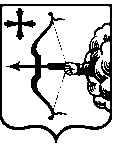 О внесении законопроекта для рассмотрения Законодательным Собранием Кировской областиРассмотрев представленный управлением по делам молодежи Кировской области проект закона Кировской области «О внесении изменений в Закон Кировской области «О социальной поддержке отдельных категорий граждан в сфере ипотечного жилищного кредитования», в соответствии со статьей 48 Устава Кировской области:1. Внести на рассмотрение Законодательного Собрания Кировской области проект закона Кировской области «О внесении изменений в Закон Кировской области «О социальной поддержке отдельных категорий граждан в сфере ипотечного жилищного кредитования».2. Определить докладчиком на заседании Законодательного Собрания Кировской области по законопроекту начальника управления по делам молодежи Кировской области Учаева С.В.ПРАВИТЕЛЬСТВО КИРОВСКОЙ ОБЛАСТИРАСПОРЯЖЕНИЕПРАВИТЕЛЬСТВО КИРОВСКОЙ ОБЛАСТИРАСПОРЯЖЕНИЕПРАВИТЕЛЬСТВО КИРОВСКОЙ ОБЛАСТИРАСПОРЯЖЕНИЕПРАВИТЕЛЬСТВО КИРОВСКОЙ ОБЛАСТИРАСПОРЯЖЕНИЕ12.11.2013№366г. Киров г. Киров г. Киров г. Киров Губернатор –  Председатель Правительства Кировской области    Н.Ю. Белых